1. UPPGIFTER OM SÖKANDEN1.1 Sökandens kontakter till andra sammanslutningar2. PRODUKTKATEGORI SOM LIGGER TILL GRUND FÖR ANSÖKAN OM GODKÄNNANDE	3. PRODUCENTORGANISATIONENS MEDLEMSANTAL4. VÄRDET AV PRODUCENTORGANISATIONENS SALUFÖRDA PRODUKTION5. VÄRDET AV ÖVRIG VERKSAMHET6. RÖSTRÄTT7. PRODUCENTORGANISATIONENS UPPBYGGNAD OCH UPPGIFTER7.1 Redogör hur producentorganisationen ämnar sköta följande uppgifter:a) Kännedom om medlemmarnas produktionb) Uppsamling och leverans av medlemmarnas produkterc) Förpackande av medlemmarnas produkterd) Marknadsföring av medlemmarnas produkter; utred hur uppgiften sköts e) Ekonomiförvaltning f) Bokföring och faktureringFÖRBINDELSERTill ansökan fogas följande bilagor  	registrerade sammanslutningens stiftelseurkund 	registrerade sammanslutningens stadgar eller aktiebolagets bolagsordning  	eventuellt medlemsavtal eller delägaravtal 	handelsregisterutdrag 	ett utdrag ur protokollet över det möte där sammanslutningens behöriga organ har beslutat ansöka om godkännande av producentorganisationen 	medlemsförteckning eller aktie- och delägarförteckning 	eventuella avtal om skötseln av de uppgifter som organisationen har lagt ut Dataskydd: Personuppgifter samlas in till landsbygdsnäringsförvaltningens informationssystemen för skötseln av myndighetsuppgifter. Du har rätt att ta del av uppgifter till exempel om registerföraren, syftet med behandlingen av personuppgifterna samt regelrätta överlåtelser av uppgifter. Mer information om behandlingen av personuppgifter får du på webben på addressen www.mavi.fi –> Om oss -> Informationstjänster -> Dataskydd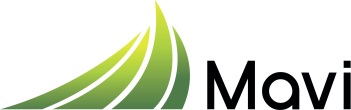 LANDSBYGDSVERKETMarknadsavdelningenPB 406, 60101 Seinäjokikirjaamo@mavi.fitel. 0295 31 2000ANSÖKANom godkännande av en producentorganisation inom sektorn för mjölk och mjölkprodukter(EU) nr 1308/2013999/2012 12a, 12b och 12f §SRf 668/2017  1 §Blnr 362Sökandens namnSökandens namnSökandens namnSökandens namnSökandens namnFO-nummerProducentorganisationen är ettProducentorganisationen är ettProducentorganisationen är ettDatum för grundandet av producentorganisationenDatum för grundandet av producentorganisationenDatum för grundandet av producentorganisationen aktiebolag andelslag       annan andelslag       annan     /     .20          /     .20          /     .20     NäradressNäradressNäradressPostnummer och postadressPostnummer och postadressPostnummer och postadressTelefonnummerTelefonnummerTelefax Telefax E-postadressE-postadressKontaktpersonens namn och kontaktuppgifter Kontaktpersonens namn och kontaktuppgifter Kontaktpersonens namn och kontaktuppgifter Kontaktpersonens namn och kontaktuppgifter Kontaktpersonens namn och kontaktuppgifter Kontaktpersonens namn och kontaktuppgifter Sökanden har ägarandel i ett annat företag eller är medlem i ett annat andelslag Ja NejHar en annan sammanslutning ägarandel eller medlemskap i den sammanslutning som ansöker om godkännande Ja NejRedogör för de ovan nämnda sammanslutningarnas branscher samt sammanslutningarnas och sökandens inbördes ägandeförhållanden och rösträttsandelar. (Vid behov på separat bilaga).Redogör för de ovan nämnda sammanslutningarnas branscher samt sammanslutningarnas och sökandens inbördes ägandeförhållanden och rösträttsandelar. (Vid behov på separat bilaga).Redogör för de ovan nämnda sammanslutningarnas branscher samt sammanslutningarnas och sökandens inbördes ägandeförhållanden och rösträttsandelar. (Vid behov på separat bilaga).2.1 Räkna upp de produkter enligt kategori som marknadsförs av den organisation som ansöker om godkännande (vid behov på separat bilaga)2.2. Räkna upp de övriga trädgårds- och jordbruksprodukter som marknadsförs av den organisation som ansöker om godkännande (vid behov på separat bilaga)3.1. Antalet producentmedlemmar i producentorganisationen sammanlagt3.1. Antalet producentmedlemmar i producentorganisationen sammanlagt3.1. Antalet producentmedlemmar i producentorganisationen sammanlagt3.1. Antalet producentmedlemmar i producentorganisationen sammanlagt3.1. Antalet producentmedlemmar i producentorganisationen sammanlagt3.1. Antalet producentmedlemmar i producentorganisationen sammanlagtstyckenObs. Med producentmedlemmar avses här endast de medlemmar som producerar produkter enligt kategorin för godkännande.Obs. Med producentmedlemmar avses här endast de medlemmar som producerar produkter enligt kategorin för godkännande.Obs. Med producentmedlemmar avses här endast de medlemmar som producerar produkter enligt kategorin för godkännande.Obs. Med producentmedlemmar avses här endast de medlemmar som producerar produkter enligt kategorin för godkännande.Obs. Med producentmedlemmar avses här endast de medlemmar som producerar produkter enligt kategorin för godkännande.Obs. Med producentmedlemmar avses här endast de medlemmar som producerar produkter enligt kategorin för godkännande.Obs. Med producentmedlemmar avses här endast de medlemmar som producerar produkter enligt kategorin för godkännande.Obs. Med producentmedlemmar avses här endast de medlemmar som producerar produkter enligt kategorin för godkännande.Om producentorganisationen bland sina medlemmar har juridiska personer (t.ex. bolag) vilkas delägare eller medlemmar har räknats in i producentorganisationens medlemsantal skall en utredning över dessa medlemmar ges i en separat bilaga.Om producentorganisationen bland sina medlemmar har juridiska personer (t.ex. bolag) vilkas delägare eller medlemmar har räknats in i producentorganisationens medlemsantal skall en utredning över dessa medlemmar ges i en separat bilaga.Om producentorganisationen bland sina medlemmar har juridiska personer (t.ex. bolag) vilkas delägare eller medlemmar har räknats in i producentorganisationens medlemsantal skall en utredning över dessa medlemmar ges i en separat bilaga.Om producentorganisationen bland sina medlemmar har juridiska personer (t.ex. bolag) vilkas delägare eller medlemmar har räknats in i producentorganisationens medlemsantal skall en utredning över dessa medlemmar ges i en separat bilaga.Om producentorganisationen bland sina medlemmar har juridiska personer (t.ex. bolag) vilkas delägare eller medlemmar har räknats in i producentorganisationens medlemsantal skall en utredning över dessa medlemmar ges i en separat bilaga.Om producentorganisationen bland sina medlemmar har juridiska personer (t.ex. bolag) vilkas delägare eller medlemmar har räknats in i producentorganisationens medlemsantal skall en utredning över dessa medlemmar ges i en separat bilaga.Om producentorganisationen bland sina medlemmar har juridiska personer (t.ex. bolag) vilkas delägare eller medlemmar har räknats in i producentorganisationens medlemsantal skall en utredning över dessa medlemmar ges i en separat bilaga.Om producentorganisationen bland sina medlemmar har juridiska personer (t.ex. bolag) vilkas delägare eller medlemmar har räknats in i producentorganisationens medlemsantal skall en utredning över dessa medlemmar ges i en separat bilaga.3.2. Andra än producentmedlemmar, antal 3.2. Andra än producentmedlemmar, antal 3.2. Andra än producentmedlemmar, antal styckenstyckenstyckenstyckena)st (pensionärer och andra som tidigare producerat produkter i kategorin för godkännande)st (pensionärer och andra som tidigare producerat produkter i kategorin för godkännande)st (pensionärer och andra som tidigare producerat produkter i kategorin för godkännande)st (pensionärer och andra som tidigare producerat produkter i kategorin för godkännande)st (pensionärer och andra som tidigare producerat produkter i kategorin för godkännande)st (pensionärer och andra som tidigare producerat produkter i kategorin för godkännande)b)st (sådana som producerar andra trädgårds- eller jordbruksprodukter än de i kategorin för godkännande)st (sådana som producerar andra trädgårds- eller jordbruksprodukter än de i kategorin för godkännande)st (sådana som producerar andra trädgårds- eller jordbruksprodukter än de i kategorin för godkännande)st (sådana som producerar andra trädgårds- eller jordbruksprodukter än de i kategorin för godkännande)st (sådana som producerar andra trädgårds- eller jordbruksprodukter än de i kategorin för godkännande)st (sådana som producerar andra trädgårds- eller jordbruksprodukter än de i kategorin för godkännande)st (sådana som producerar andra trädgårds- eller jordbruksprodukter än de i kategorin för godkännande)st (sådana som producerar andra trädgårds- eller jordbruksprodukter än de i kategorin för godkännande)st (sådana som producerar andra trädgårds- eller jordbruksprodukter än de i kategorin för godkännande)st (sådana som producerar andra trädgårds- eller jordbruksprodukter än de i kategorin för godkännande)st (sådana som producerar andra trädgårds- eller jordbruksprodukter än de i kategorin för godkännande)st (sådana som producerar andra trädgårds- eller jordbruksprodukter än de i kategorin för godkännande)st (den föregående gruppens pensionärer eller sådana som upphört med produktionen)st (den föregående gruppens pensionärer eller sådana som upphört med produktionen)st (den föregående gruppens pensionärer eller sådana som upphört med produktionen)st (den föregående gruppens pensionärer eller sådana som upphört med produktionen)st (den föregående gruppens pensionärer eller sådana som upphört med produktionen)st (den föregående gruppens pensionärer eller sådana som upphört med produktionen)c)st (den föregående gruppens pensionärer eller sådana som upphört med produktionen)st (den föregående gruppens pensionärer eller sådana som upphört med produktionen)st (den föregående gruppens pensionärer eller sådana som upphört med produktionen)st (den föregående gruppens pensionärer eller sådana som upphört med produktionen)st (den föregående gruppens pensionärer eller sådana som upphört med produktionen)st (den föregående gruppens pensionärer eller sådana som upphört med produktionen)d)st (övriga, vilka? Utred vilket slags medlemmar det är fråga om och varför de är medlemmar av organisationen)st (övriga, vilka? Utred vilket slags medlemmar det är fråga om och varför de är medlemmar av organisationen)st (övriga, vilka? Utred vilket slags medlemmar det är fråga om och varför de är medlemmar av organisationen)st (övriga, vilka? Utred vilket slags medlemmar det är fråga om och varför de är medlemmar av organisationen)st (övriga, vilka? Utred vilket slags medlemmar det är fråga om och varför de är medlemmar av organisationen)st (övriga, vilka? Utred vilket slags medlemmar det är fråga om och varför de är medlemmar av organisationen)st (övriga, vilka? Utred vilket slags medlemmar det är fråga om och varför de är medlemmar av organisationen)st (övriga, vilka? Utred vilket slags medlemmar det är fråga om och varför de är medlemmar av organisationen)st (övriga, vilka? Utred vilket slags medlemmar det är fråga om och varför de är medlemmar av organisationen)st (övriga, vilka? Utred vilket slags medlemmar det är fråga om och varför de är medlemmar av organisationen)st (övriga, vilka? Utred vilket slags medlemmar det är fråga om och varför de är medlemmar av organisationen)st (övriga, vilka? Utred vilket slags medlemmar det är fråga om och varför de är medlemmar av organisationen)3.3. Den andel av producentorganisationens rösträtt som tillkommer andra än producentmedlemmar är 3.3. Den andel av producentorganisationens rösträtt som tillkommer andra än producentmedlemmar är 3.3. Den andel av producentorganisationens rösträtt som tillkommer andra än producentmedlemmar är 3.3. Den andel av producentorganisationens rösträtt som tillkommer andra än producentmedlemmar är procent.procent.procent.Värdet av producentorganisationens produktioneuro/årDen period som ligger till grund för beräkningen av produktionens värde ( dd.mm.åååå-dd.mm.åååå)Den period som ligger till grund för beräkningen av produktionens värde ( dd.mm.åååå-dd.mm.åååå)     /     .20      -      /     .20          /     .20      -      /     .20     Värdet av försäljningen av de produkter i producentorganisationens kategori för godkännande som inte härrör från organisationens medlemmar euro/årEn enskild medlems rösträtt, den största rösträtten ärprocent. Ombesörjs av producentorganisationen själv; utred hur uppgiften skötsOm organisationen inte själv sköter uppgiften skall det klarläggas hur uppgiften sköts (vid behov på separat bilaga) Ombesörjs av producentorganisationen själv; utred hur uppgiften skötsOm organisationen inte själv sköter uppgiften skall det klarläggas hur uppgiften sköts (vid behov på separat bilaga) Ombesörjs av producentorganisationen själv; utred hur uppgiften skötsOm organisationen inte själv sköter uppgiften skall det klarläggas hur uppgiften sköts (vid behov på separat bilaga) Ombesörjs av producentorganisationen självOm organisationen inte själv sköter uppgiften skall det klarläggas hur uppgiften sköts (vid behov på separat bilaga) Ombesörjs av producentorganisationen själv; utred hur uppgiften skötsOm organisationen inte själv sköter uppgiften skall det klarläggas hur uppgiften sköts (vid behov på separat bilaga) Ombesörjs av producentorganisationen själv; utred hur uppgiften skötsOm organisationen inte själv sköter uppgiften skall det klarläggas hur uppgiften sköts (vid behov på separat bilaga)Vid undertecknandet av denna ansökan intygar producentorganisationen samtidigt att den:svarar för riktigheten av de uppgifter som den anmält i denna ansökan förbinder sig att iaktta de krav för godkännande av en producentorganisation som fastställs i Europarlamentets och rådets förordning (EU) nr 1308/2013, lag om en marknadsordning för jordbruksprodukter (999/2012) och statsrådets förordning om producentorganisationer (668/2017)är medveten att godkännandet kan återkallas om den har lämnat felaktiga uppgifter i denna ansökan eller i övrigt underlåtit att följa villkoren för godkännandeunderrättar Landsbygdsverket om sådana förändringar i producentorganisationens verksamhet som kan inverka på villkoren för godkännande (t.ex. medlemmar som lämnat eller anslutit sig till organisationen)förbinder sig att lämna Landsbygdsverket sådana uppgifter om sin verksamhet som förutsätts i EU:s bestämmelser Ort och tidOrt och tidUnderskrift och namnförtydligandeUnderskrift och namnförtydligande